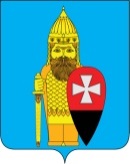 АДМИНИСТРАЦИЯ ПОСЕЛЕНИЯ ВОРОНОВСКОЕ В ГОРОДЕ МОСКВЕ ПОСТАНОВЛЕНИЕ16.04.2024 № 35Об утверждении отчета об исполнении бюджета поселения Вороновское за 1 квартал 2024 годаВ соответствии со статьями 9, 264.2, 264.6 Бюджетного кодекса Российской Федерации, Уставом поселения Вороновское, решением Совета депутатов поселения Вороновское от 24.10.2012 № 07/02 «Об утверждении положения о бюджетном процессе в поселении Вороновское в городе Москве» рассмотрев проект отчёта об исполнении бюджета поселения Вороновское за 1 квартал 2024 года, администрация поселения Вороновское постановляет;1. Утвердить отчет об исполнении бюджета поселения Вороновское за 1 квартал 2024 года со следующими показателями: Отчет об исполнении доходов бюджета поселения Вороновское по кодам классификации доходов бюджета за 1 квартал 2024 года (приложение 1); Отчет об исполнении бюджета поселения Вороновское по ведомственной структуре расходов бюджета за 1 квартал 2024 года (приложение 2); Отчет об исполнении расходов бюджета поселения Вороновское по разделам и подразделам классификации расходов бюджета за 1 квартал 2024 года (приложение 3); Отчет об источниках финансирования дефицита поселения Вороновское по кодам классификации источников финансирования дефицита бюджета за 1 квартал 2024 года (приложение 4).2. Опубликовать настоящее постановление в бюллетене «Московский муниципальный вестник» и разместить на официальном сайте администрации поселения Вороновское.3. Контроль за исполнением настоящего постановления возложить на заместителя главы администрации поселения Вороновское Воробьеву Е.С. Глава администрации поселения Вороновское                          	                                             Е.П. ИвановПриложение 1к постановлению администрациипоселения Вороновское в городе Москвеот 16.04.2024 № 35Отчетоб исполнении доходов бюджета поселения Вороновское по кодам классификации доходов бюджета за 1 квартал 2024 годаПриложение 2к постановлению администрациипоселения Вороновское в городе Москвеот 16.04.2024 № 35Отчетоб исполнении бюджета поселения Вороновское по ведомственной структуре расходов бюджета за 1 квартал 2024 годаПриложение 3к постановлению администрациипоселения Вороновское в городе Москвеот 16.04.2024 № 35Отчетоб исполнении расходов бюджета поселения Вороновское по разделам и подразделам классификации расходов бюджета за 1 квартал 2024 годаПриложение 4к постановлению администрациипоселения Вороновское в городе Москвеот 16.04.2024 № 35Отчетоб источниках финансирования дефицита поселения Вороновское по кодам классификации источников финансирования дефицита бюджета за 1 квартал 2024 годаНаименование показателейАдминистраторГруппа                                  Подгруппа                      Статья                  Подстатья Элемент ПрограммаЭкономическая классификацияУтвержденный план, тыс. руб.Исполнено за 1 квартал 2024 г., тыс. руб.% исполнения к утвержденному плану1234567ДОХОДЫ БЮДЖЕТА - ИТОГО0008 50 00000 00 0000000721 737,5135 385,118,8Налог на доходы физических лиц1821 01 02000 01 0000 110344 752,068 543,519,9Доходы от уплаты акцизов на дизельное топливо, подлежащие распределению между бюджетами субъектов Российской Федерации и местными бюджетами с учетом установленных дифференцированных нормативов отчислений в местные бюджеты (по нормативам, установленным Федеральным законом о федеральном бюджете в целях формирования дорожных фондов субъектов Российской Федерации)1001 03 02231 01 0000 1103 312,0958,328,9Доходы от уплаты акцизов на моторные масла для дизельных и (или) карбюраторных (инжекторных) двигателей, подлежащие распределению между бюджетами субъектов Российской Федерации и местными бюджетами с учетом установленных дифференцированных нормативов отчислений в местные бюджеты (по нормативам, установленным Федеральным законом о федеральном бюджете в целях формирования дорожных фондов субъектов Российской Федерации)1001 03 02241 01 0000 11021,05,023,8Доходы от уплаты акцизов на автомобильный бензин, подлежащие распределению между бюджетами субъектов Российской Федерации и местными бюджетами с учетом установленных дифференцированных нормативов отчислений в местные бюджеты (по нормативам, установленным Федеральным законом о федеральном бюджете в целях формирования дорожных фондов субъектов Российской Федерации)1001 03 02251 01 0000 1103 167,01 092,934,5Доходы от уплаты акцизов на прямогонный бензин, подлежащие распределению между бюджетами субъектов Российской Федерации и местными бюджетами с учетом установленных дифференцированных нормативов отчислений в местные бюджеты (по нормативам, установленным Федеральным законом о федеральном бюджете в целях формирования дорожных фондов субъектов Российской Федерации)1001 03 02261 01 0000 110554,0-101,7-18,4Налог на имущество физических лиц, взимаемый по ставкам, применяемым к объектам налогообложения, расположенным в границах внутригородских муниципальных образований городов федерального значения1821 06 01010 03 0000 11014 786,01 954,913,2Земельный налог с организаций, обладающих земельным участком, расположенным в границах внутригородских муниципальных образований городов федерального значения1821 06 06031 03 0000 11083 230,027 620,833,2Земельный налог с физических лиц, обладающих земельным участком, расположенным в границах внутригородских муниципальных образований городов федерального значения1821 06 06041 03 0000 11013 567,0875,76,5Доходы, получаемые в виде арендной платы за земельные участки, государственная собственность на которые не разграничена и которые расположены в границах городов федерального значения, а также средства от продажи права на заключение договоров аренды указанных земельных участков0711 11 05011 02 8001 1208 000,01 384,017,3Доходы от сдачи в аренду имущества, находящегося в оперативном управлении органов управления внутригородских муниципальных образований городов федерального значения и созданных ими учреждений (за исключением имущества муниципальных бюджетных и автономных учреждений)9001 11 05033 03 0000 1202 565,0451,317,6Прочие поступления от использования имущества, находящегося в собственности внутригородских муниципальных образований городов федерального значения (за исключением имущества муниципальных бюджетных и автономных учреждений, а также имущества муниципальных унитарных предприятий, в том числе казенных)9001 11 09043 03 0000120441,073,016,6Доходы от продажи земельных участков, государственная собственность на которые не разграничена и которые расположены в границах городов федерального значения0711 14 06011 02 80004300,014 756,80,0Прочее возмещение ущерба, причиненного муниципальному имуществу внутригородского муниципального образования города федерального значения (за исключением имущества, закрепленного за муниципальными бюджетными (автономными) учреждениями, унитарными предприятиями)9001 16 10032 03 0000 1400,09,30,0Прочие субсидии бюджетам внутригородских муниципальных образований городов федерального значения9002 02 29999 03 0001 150245 854,718 872,17,7Субвенции бюджетам внутригородских муниципальных образований городов федерального значения на осуществление первичного воинского учета на территориях, где отсутствуют военные комиссариаты9002 02 35118 03 0000 1501 314,0308,323,5Прочие межбюджетные трансферты, передаваемые бюджетам внутригородских муниципальных образований городов федерального значения9002 02 49999 03 0001 150173,80,00,0Перечисления из бюджетов внутригородских муниципальных образований городов федерального значения (в бюджеты внутригородских муниципальных образований городов федерального значения) для осуществления возврата (зачета) излишне уплаченных или излишне взысканных сумм налогов, сборов и иных платежей, а также сумм процентов за несвоевременное осуществление такого возврата и процентов, начисленных на излишне взысканные суммы9002 08 03000 03 0000 1500,0-525,10,0Возврат прочих остатков субсидий, субвенций и иных межбюджетных трансфертов, имеющих целевое назначение, прошлых лет из бюджетов внутригородских муниципальных образований городов федерального значения9002 19 60010 03 00001500,0-894,00,0Наименование КБК Гл    РЗ  ПР     ЦСР    ВРУтвержденный план, тыс. руб.Исполнено за 1 квартал 2024 года, тыс. руб.% исполнения к утвержденному плану123 4 5Администрация поселения Вороновское900 00 00 00 0 00 00000 000769 003,2 102 413,2 13,3 ОБЩЕГОСУДАРСТВЕННЫЕ ВОПРОСЫ900 01 00 00 0 00 00000 000169 926,0 32 276,0 19,0 Функционирование законодательных (представительных) органов государственной власти и представительных органов муниципальных образований900 01 03 00 0 00 00000 000750,0 0,0 0,0 Депутаты Совета депутатов внутригородского муниципального образования900 01 03 31 А 01 00200 000750,0 0,0 0,0 Иные выплаты, за исключением фонда оплаты труда государственных (муниципальных) органов, лицам, привлекаемым согласно законодательству для выполнения отдельных полномочий900 01 03 31 А 01 00200 123600,0 0,0 0,0 Прочая закупка товаров, работ и услуг900 01 03 31 А 01 00200 244150,0 0,0 0,0 Функционирование Правительства Российской Федерации, высших исполнительных органов государственной власти субъектов Российской Федерации, местных администраций900 01 04 00 0 00 00000 000164 485,0 32 276,0 19,6 Руководитель администрации / аппарата Совета депутатов900 01 04 31 Б 01 00100 0006 514,0 1 874,2 28,8 Фонд оплаты труда государственных (муниципальных) органов900 01 04 31 Б 01 00100 1214 707,0 1 283,2 27,3 Иные выплаты персоналу государственных (муниципальных) органов, за исключением фонда оплаты труда900 01 04 31 Б 01 00100 122385,0 250,0 64,9 Взносы по обязательному социальному страхованию на выплаты денежного содержания и иные выплаты работникам государственных (муниципальных) органов900 01 04 31 Б 01 00100 1291 422,0 341,0 24,0 Обеспечение деятельности администрации в части содержания муниципальных служащих для решения вопросов местного значения900 01 04 31 Б 01 00500 000157 971,0 30 401,8 19,2 Фонд оплаты труда государственных (муниципальных) органов900 01 04 31 Б 01 00500 12188 598,0 16 785,6 18,9 Иные выплаты персоналу государственных (муниципальных) органов, за исключением фонда оплаты труда900 01 04 31 Б 01 00500 12220 550,0 5 435,0 26,4 Иные выплаты, за исключением фонда оплаты труда государственных (муниципальных) органов, лицам, привлекаемым согласно законодательству для выполнения отдельных полномочий900 01 04 31 Б 01 00500 123564,0 96,2 17,1 Взносы по обязательному социальному страхованию на выплаты денежного содержания и иные выплаты работникам государственных (муниципальных) органов900 01 04 31 Б 01 00500 12926 757,0 5 252,0 19,6 Прочая закупка товаров, работ и услуг900 01 04 31 Б 01 00500 24419 612,0 2 711,8 13,8 Закупка энергетических ресурсов900 01 04 31 Б 01 00500 2471 240,0 120,8 9,7 Исполнение судебных актов Российской Федерации и мировых соглашений по возмещению причиненного вреда900 01 04 31 Б 01 00500 831200,0 0,0 0,0 Уплата налога на имущество организаций и земельного налога900 01 04 31 Б 01 00500 851100,0 0,0 0,0 Уплата прочих налогов, сборов900 01 04 31 Б 01 00500 852100,0 0,0 0,0 Уплата иных платежей900 01 04 31 Б 01 00500 853250,0 0,4 0,2 Обеспечение проведения выборов и референдумов900 01 07 00 0 00 00000 0004 070,0 0,0 0,0 Проведение выборов депутатов Совета депутатов муниципальных округов города Москвы900 01 07 35 А 01 00000 0004 070,0 0,0 0,0 Прочая закупка товаров, работ и услуг900 01 07 35 А 01 00100 2442 070,0 0,0 0,0 Специальные расходы900 01 07 35 А 01 00100 8802 000,0 0,0 0,0 Резервные фонды900 01 11 00 0 00 00000 000561,0 0,0 0,0 Резервный фонд, предусмотренный органами местного самоуправления900 01 11 32 А 01 00000 000561,0 0,0 0,0 Резервные средства900 01 11 32 А 01 00000 870561,0 0,0 0,0 Другие общегосударственные вопросы900 01 13 00 0 00 00000 00060,0 0,0 0,0 Оценка недвижимости, признание прав и регулирование отношений по государственной и муниципальной собственности900 01 13 09 0 02 00000 00060,0 0,0 0,0 Уплата иных платежей900 01 13 09 0 02 00000 85360,0 0,0 0,0 НАЦИОНАЛЬНАЯ ОБОРОНА900 02 00 00 0 00 00000 0001 314,0 224,3 17,1 Мобилизационная и вневойсковая подготовка900 02 03 00 0 00 00000 0001 314,0 224,3 17,1 Субвенции на осуществление полномочий по первичному воинскому учету на территориях. где отсутствуют военные комиссариаты900 02 03 17 1 00 51180 0001 314,0 224,3 17,1 Фонд оплаты труда государственных (муниципальных) органов900 02 03 17 1 00 51180 121947,2 178,1 18,8 Взносы по обязательному социальному страхованию на выплаты денежного содержания и иные выплаты работникам государственных (муниципальных) органов900 02 03 17 1 00 51180 129286,1 43,8 15,3 Прочая закупка товаров, работ и услуг900 02 03 17 1 00 51180 24480,7 2,4 3,0 НАЦИОНАЛЬНАЯ БЕЗОПАСНОСТЬ И ПРАВООХРАНИТЕЛЬНАЯ ДЕЯТЕЛЬНОСТЬ900 03 00 00 0 00 00000 00022 564,0 6,0 0,0 Гражданская оборона900 03 09 00 0 00 00000 0001 525,0 6,0 0,4 Предупреждение и ликвидация последствий ЧС и стихийных бедствий природного и техногенного характера900 03 09 21 8 01 00000 000200,0 0,0 0,0 Прочая закупка товаров, работ и услуг900 03 09 21 8 01 00000 244200,0 0,0 0,0 Подготовка населения и организаций к действиям в ЧС в мирное и военное время900 03 09 21 9 01 00000 0001 325,0 6,0 0,5 Прочая закупка товаров, работ и услуг900 03 09 21 9 01 00000 2441 325,0 6,0 0,5 Другие вопросы в области национальной безопасности и правоохранительной деятельности900 03 14 00 0 00 00000 00021 039,0 0,0 0,0 Реализация других функций, связанных с обеспечением национальной безопасности и правоохранительной деятельности900 03 14 24 7 00 00000 00021 039,0 0,0 0,0 Прочая закупка товаров, работ и услуг900 03 14 24 7 00 00000 24421 039,0 0,0 0,0 НАЦИОНАЛЬНАЯ ЭКОНОМИКА900 04 00 00 0 00 00000 00019 806,7 6 159,1 31,1 Дорожное хозяйство (дорожные фонды)900 04 09 00 0 00 00000 00019 606,7 6 139,1 31,3 Софинансирование расходных обязательств при предоставлении субсидии на развитие автомобильных дорог и улично-дорожной сети900 04 09 31 5 02 00000 00019 606,7 6 139,1 31,3 Софинансирование расходных обязательств на ремонт объектов дорожного хозяйства900 04 09 31 5 02 S0301 0007 903,7 0,0 0,0 Прочая закупка товаров, работ и услуг900 04 09 31 5 02 S0301 2447 903,7 0,0 0,0 Софинансирование расходных обязательств на разметку объектов дорожного хозяйства900 04 09 31 5 02 S0302 000762,0 0,0 0,0 Прочая закупка товаров, работ и услуг900 04 09 31 5 02 S0302 244762,0 0,0 0,0 Софинансирование расходных обязательств на содержание объектов дорожного хозяйства900 04 09 31 5 02 S0303 00010 941,0 6 139,1 56,1 Прочая закупка товаров, работ и услуг900 04 09 31 5 02 S0303 24410 941,0 6 139,1 56,1 Другие вопросы в области национальной экономики900 04 12 00 0 00 00000 000200,0 20,0 10,0 Мероприятия в области строительства, архитектуры и градостроительства900 04 12 33 8 00 01000 000200,0 20,0 10,0 Прочая закупка товаров, работ и услуг900 04 12 33 8 00 01000 244200,0 20,0 10,0 ЖИЛИЩНО-КОММУНАЛЬНОЕ ХОЗЯЙСТВО900 05 00 00 0 00 00000 000426 502,8 29 558,6 6,9 Жилищное хозяйство900 05 01 00 0 00 00000 00017 649,0 853,0 4,8 Взносы на капитальный ремонт общего имущества в многоквартирных домах900 05 01 05 В 01 01000 0006 131,0 853,0 13,9 Прочая закупка товаров, работ и услуг900 05 01 05 В 01 01000 2446 131,0 853,0 13,9 Мероприятия в области жилищного хозяйства900 05 01 35 0 03 00000 00011 518,0 0,0 0,0 Прочая закупка товаров, работ и услуг900 05 01 35 0 03 00000 24411 518,0 0,0 0,0 Коммунальное хозяйство900 05 02 00 0 00 00000 00019 680,8 741,1 3,8 Межбюджетный трансферт из бюджета города Москвы бюджетам внутригородских муниципальных образований в городе Москве на обеспечение бесперебойного функционирования коммунально-инженерной инфраструктуры, включая компенсацию понесенных затрат900 05 02 06 И 08 00000 000 173,8 0,0 0,0 Прочая закупка товаров, работ и услуг900 05 02 06 И 08 00000 244 173,8 0,0 0,0 Мероприятия в области коммунального хозяйства900 05 02 35 1 00 05100 00019 507,0 741,1 3,8 Прочая закупка товаров, работ и услуг900 05 02 35 1 00 05100 24419 507,0 741,1 3,8 Благоустройство900 05 03 00 0 00 00000 000389 173,0 27 964,5 7,2 Консолидированная субсидия бюджетам внутригородских муниципальных образований в целях софинансирования расходных обязательств городских округов и поселений, возникающих при исполнении полномочий органов местного самоуправления в сфере жилищно-коммунального хозяйства, благоустройства и дорожной деятельности900 05 03 33 А 02 02000 000245 854,7 18 872,1 7,7 Субсидии благоустройство территорий жилой застройки900 05 03 33 А 02 02100 00016 800,0 0,0 0,0 Прочая закупка товаров, работ и услуг900 05 03 33 А 02 02100 24416 800,0 0,0 0,0 Субсидии на ремонт объектов дорожного хозяйства900 05 03 33 А 02 02300 00025 787,0 0,0 0,0 Прочая закупка товаров, работ и услуг900 05 03 33 А 02 02300 24425 787,0 0,0 0,0 Субсидии на содержание объектов дорожного хозяйства900 05 03 33 А 02 02400 000142 929,7 12 431,1 8,7 Прочая закупка товаров, работ и услуг900 05 03 33 А 02 02400 244142 929,7 12 431,1 8,7 Субсидии на разметку объектов дорожного хозяйства900 05 03 33 А 02 02500 000856,1 0,0 0,0 Прочая закупка товаров, работ и услуг900 05 03 33 А 02 02500 244856,1 0,0 0,0 Субсидии на содержание дворовых территорий900 05 03 33 А 02 02600 00059 481,9 6 441,0 10,8 Прочая закупка товаров, работ и услуг900 05 03 33 А 02 02600 24459 481,9 6 441,0 10,8 Уличное освещение900 05 03 60 0 01 00000 0003 787,0 652,3 17,2 Прочая закупка товаров, работ и услуг900 05 03 60 0 01 00000 2441 287,0 204,2 15,9 Закупка энергетических ресурсов900 05 03 60 0 01 00000 2472 500,0 448,1 17,9 Озеленение900 05 03 60 0 03 01000 0009 705,0 0,0 0,0 Прочая закупка товаров, работ и услуг900 05 03 60 0 03 01000 2449 705,0 0,0 0,0 Прочие мероприятия по благоустройству900 05 03 60 0 05 01000 000127 962,3 8 308,3 6,5 Прочая закупка товаров, работ и услуг900 05 03 60 0 05 01000 244127 962,3 8 308,3 6,5 Софинансирование расходных обязательств на благоустройство жилой застройки900 05 03 60 0 05 S1000 0001 864,0 131,8 7,1 Прочая закупка товаров, работ и услуг900 05 03 60 0 05 S1000 2441 864,0 131,8 7,1 ОБРАЗОВАНИЕ900 07 00 00 0 00 00000 0001 272,0 0,0 0,0 Молодежная политика900 07 07 00 0 00 00000 0001 272,0 0,0 0,0 Молодежная политика, другие вопросы в области образования, праздничные и социально значимые мероприятия для населения900 07 07 35 Е 01 00500 0001 272,0 0,0 0,0 Прочая закупка товаров, работ и услуг900 07 07 35 Е 01 00500 2441 272,0 0,0 0,0 КУЛЬТУРА, КИНЕМАТОГРАФИЯ900 08 00 00 0 00 00000 00066 913,0 21 553,3 32,2 Культура900 08 01 00 0 00 00000 00066 913,0 21 553,3 32,2 Мероприятия в сфере культуры и кинематографии900 08 01 45 0 85 00000 0006 075,0 1 553,3 25,6 Прочая закупка товаров, работ и услуг900 08 01 45 0 85 00000 2446 075,0 1 553,3 25,6 Обеспечение деятельности подведомственных учреждений900 08 01 48 2 99 01000 00060 838,0 20 000,0 32,9 Субсидии бюджетным учреждениям на финансовое обеспечение государственного (муниципального) задания на оказание государственных (муниципальных) услуг (выполнение работ)900 08 01 48 2 99 01000 61160 838,0 20 000,0 32,9 СОЦИАЛЬНАЯ ПОЛИТИКА900 10 00 00 0 00 00000 0002 320,0 135,9 5,9 Пенсионное обеспечение900 10 01 00 0 00 00000 0002 000,0 135,9 6,8 Доплаты к пенсиям государственных служащих субъектов РФ и муниципальных служащих900 10 01 35 П 01 01500 0002 000,0 135,9 6,8 Иные пенсии, социальные доплаты к пенсиям900 10 01 35 П 01 01500 3122 000,0 135,9 6,8 Социальное обеспечение населения900 10 03 00 0 00 00000 000320,0 0,0 0,0 Социальные выплаты900 10 03 73 7 00 00000 000320,0 0,0 0,0 Пособия, компенсации и иные социальные выплаты гражданам, кроме публичных нормативных обязательств900 10 03 73 7 00 00000 321320,0 0,0 0,0 ФИЗИЧЕСКАЯ КУЛЬТУРА И СПОРТ900 11 00 00 0 00 00000 00058 518,5 12 500,0 21,4 Физическая культура900 11 01 00 0 00 00000 00058 518,5 12 500,0 21,4 Обеспечение деятельности подведомственных учреждений900 11 01 48 2 99 01000 00058 518,5 12 500,0 21,4 Субсидии бюджетным учреждениям на финансовое обеспечение государственного (муниципального) задания на оказание государственных (муниципальных) услуг (выполнение работ)900 11 01 48 2 99 01000 61149 653,5 12 500,0 25,2 Субсидии бюджетным учреждениям на иные цели900 11 01 48 2 99 01000 6128 865,0 0,0 0,0 СРЕДСТВА МАССОВОЙ ИНФОРМАЦИИ900 12 00 00 0 00 00000 00040,0 0,0 0,0 Периодическая печать и издательства900 12 02 00 0 00 00000 00040,0 0,0 0,0 Периодическая печать и издательства, другие вопросы в области средств массовой информации и обслуживание муниципального долга900 12 02 35 Е 01 00300 00040,0 0,0 0,0 Уплата иных платежей900 12 02 35 Е 01 00300 85340,0 0,0 0,0 ИТОГО96 00 769 177,0 102 413,2 13,3 Наименование главного распорядителя кредитовКод бюджетной классификацииУтвержденный план, тыс. руб.Исполнено за 1 квартал 2024 года, тыс. руб.% исполнения к утвержденному плану12345Администрация поселения Вороновское000 00 00 00 0 00 00000 000769 003,2 102 413,2 13,3 ОБЩЕГОСУДАРСТВЕННЫЕ ВОПРОСЫ000 01 00 00 0 00 00000 000169 926,0 32 276,0 19,0 Функционирование законодательных (представительных) органов государственной власти и представительных органов муниципальных образований000 01 03 00 0 00 00000 000750,0 0,0 0,0 Депутаты Совета депутатов внутригородского муниципального образования000 01 03 31 А 01 00200 000750,0 0,0 0,0 Иные выплаты, за исключением фонда оплаты труда государственных (муниципальных) органов, лицам, привлекаемым согласно законодательству для выполнения отдельных полномочий000 01 03 31 А 01 00200 123600,0 0,0 0,0 Прочая закупка товаров, работ и услуг000 01 03 31 А 01 00200 244150,0 0,0 0,0 Функционирование Правительства Российской Федерации, высших исполнительных органов государственной власти субъектов Российской Федерации, местных администраций000 01 04 00 0 00 00000 000164 485,0 32 276,0 19,6 Руководитель администрации / аппарата Совета депутатов000 01 04 31 Б 01 00100 0006 514,0 1 874,2 28,8 Фонд оплаты труда государственных (муниципальных) органов000 01 04 31 Б 01 00100 1214 707,0 1 283,2 27,3 Иные выплаты персоналу государственных (муниципальных) органов, за исключением фонда оплаты труда000 01 04 31 Б 01 00100 122385,0 250,0 64,9 Взносы по обязательному социальному страхованию на выплаты денежного содержания и иные выплаты работникам государственных (муниципальных) органов000 01 04 31 Б 01 00100 1291 422,0 341,0 24,0 Обеспечение деятельности администрации в части содержания муниципальных служащих для решения вопросов местного значения000 01 04 31 Б 01 00500 000157 971,0 30 401,8 19,2 Фонд оплаты труда государственных (муниципальных) органов000 01 04 31 Б 01 00500 12188 598,0 16 785,6 18,9 Иные выплаты персоналу государственных (муниципальных) органов, за исключением фонда оплаты труда000 01 04 31 Б 01 00500 12220 550,0 5 435,0 26,4 Иные выплаты, за исключением фонда оплаты труда государственных (муниципальных) органов, лицам, привлекаемым согласно законодательству для выполнения отдельных полномочий000 01 04 31 Б 01 00500 123564,0 96,2 17,1 Взносы по обязательному социальному страхованию на выплаты денежного содержания и иные выплаты работникам государственных (муниципальных) органов000 01 04 31 Б 01 00500 12926 757,0 5 252,0 19,6 Прочая закупка товаров, работ и услуг000 01 04 31 Б 01 00500 24419 612,0 2 711,8 13,8 Закупка энергетических ресурсов000 01 04 31 Б 01 00500 2471 240,0 120,8 9,7 Исполнение судебных актов Российской Федерации и мировых соглашений по возмещению причиненного вреда000 01 04 31 Б 01 00500 831200,0 0,0 0,0 Уплата налога на имущество организаций и земельного налога000 01 04 31 Б 01 00500 851100,0 0,0 0,0 Уплата прочих налогов, сборов000 01 04 31 Б 01 00500 852100,0 0,0 0,0 Уплата иных платежей000 01 04 31 Б 01 00500 853250,0 0,4 0,2 Обеспечение проведения выборов и референдумов000 01 07 00 0 00 00000 0004 070,0 0,0 0,0 Проведение выборов депутатов Совета депутатов муниципальных округов города Москвы000 01 07 35 А 01 00000 0004 070,0 0,0 0,0 Прочая закупка товаров, работ и услуг000 01 07 35 А 01 00100 2442 070,0 0,0 0,0 Специальные расходы000 01 07 35 А 01 00100 8802 000,0 0,0 0,0 Резервные фонды000 01 11 00 0 00 00000 000561,0 0,0 0,0 Резервный фонд, предусмотренный органами местного самоуправления000 01 11 32 А 01 00000 000561,0 0,0 0,0 Резервные средства000 01 11 32 А 01 00000 870561,0 0,0 0,0 Другие общегосударственные вопросы000 01 13 00 0 00 00000 00060,0 0,0 0,0 Оценка недвижимости, признание прав и регулирование отношений по государственной и муниципальной собственности000 01 13 09 0 02 00000 00060,0 0,0 0,0 Уплата иных платежей000 01 13 09 0 02 00000 85360,0 0,0 0,0 НАЦИОНАЛЬНАЯ ОБОРОНА000 02 00 00 0 00 00000 0001 314,0 224,3 17,1 Мобилизационная и вневойсковая подготовка000 02 03 00 0 00 00000 0001 314,0 224,3 17,1 Субвенции на осуществление полномочий по первичному воинскому учету на территориях. где отсутствуют военные комиссариаты000 02 03 17 1 00 51180 0001 314,0 224,3 17,1 Фонд оплаты труда государственных (муниципальных) органов000 02 03 17 1 00 51180 121947,2 178,1 18,8 Взносы по обязательному социальному страхованию на выплаты денежного содержания и иные выплаты работникам государственных (муниципальных) органов000 02 03 17 1 00 51180 129286,1 43,8 15,3 Прочая закупка товаров, работ и услуг000 02 03 17 1 00 51180 24480,7 2,4 3,0 НАЦИОНАЛЬНАЯ БЕЗОПАСНОСТЬ И ПРАВООХРАНИТЕЛЬНАЯ ДЕЯТЕЛЬНОСТЬ000 03 00 00 0 00 00000 00022 564,0 6,0 0,0 Гражданская оборона000 03 09 00 0 00 00000 0001 525,0 6,0 0,4 Предупреждение и ликвидация последствий ЧС и стихийных бедствий природного и техногенного характера000 03 09 21 8 01 00000 000200,0 0,0 0,0 Прочая закупка товаров, работ и услуг000 03 09 21 8 01 00000 244200,0 0,0 0,0 Подготовка населения и организаций к действиям в ЧС в мирное и военное время000 03 09 21 9 01 00000 0001 325,0 6,0 0,5 Прочая закупка товаров, работ и услуг000 03 09 21 9 01 00000 2441 325,0 6,0 0,5 Другие вопросы в области национальной безопасности и правоохранительной деятельности000 03 14 00 0 00 00000 00021 039,0 0,0 0,0 Реализация других функций, связанных с обеспечением национальной безопасности и правоохранительной деятельности000 03 14 24 7 00 00000 00021 039,0 0,0 0,0 Прочая закупка товаров, работ и услуг000 03 14 24 7 00 00000 24421 039,0 0,0 0,0 НАЦИОНАЛЬНАЯ ЭКОНОМИКА000 04 00 00 0 00 00000 00019 806,7 6 159,1 31,1 Дорожное хозяйство (дорожные фонды)000 04 09 00 0 00 00000 00019 606,7 6 139,1 31,3 Софинансирование расходных обязательств при предоставлении субсидии на развитие автомобильных дорог и улично-дорожной сети000 04 09 31 5 00 00000 00019 606,7 6 139,1 31,3 Софинансирование расходных обязательств на ремонт объектов дорожного хозяйства000 04 09 31 5 02 S0301 0007 903,7 0,0 0,0 Прочая закупка товаров, работ и услуг000 04 09 31 5 02 S0301 2447 903,7 0,0 0,0 Софинансирование расходных обязательств на разметку объектов дорожного хозяйства000 04 09 31 5 02 S0302 000762,0 0,0 0,0 Прочая закупка товаров, работ и услуг000 04 09 31 5 02 S0302 244762,0 0,0 0,0 Софинансирование расходных обязательств на содержание объектов дорожного хозяйства000 04 09 31 5 02 S0303 00010 941,0 6 139,1 56,1 Прочая закупка товаров, работ и услуг000 04 09 31 5 02 S0303 24410 941,0 6 139,1 56,1 Другие вопросы в области национальной экономики000 04 12 00 0 00 00000 000200,0 20,0 10,0 Мероприятия в области строительства, архитектуры и градостроительства000 04 12 33 8 00 01000 000200,0 20,0 10,0 Прочая закупка товаров, работ и услуг000 04 12 33 8 00 01000 244200,0 20,0 10,0 ЖИЛИЩНО-КОММУНАЛЬНОЕ ХОЗЯЙСТВО000 05 00 00 0 00 00000 000426 502,8 29 558,6 6,9 Жилищное хозяйство000 05 01 00 0 00 00000 00017 649,0 853,0 4,8 Взносы на капитальный ремонт общего имущества в многоквартирных домах000 05 01 05 В 01 01000 0006 131,0 853,0 13,9 Прочая закупка товаров, работ и услуг000 05 01 05 В 01 01000 2446 131,0 853,0 13,9 Мероприятия в области жилищного хозяйства000 05 01 35 0 03 00000 00011 518,0 0,0 0,0 Прочая закупка товаров, работ и услуг000 05 01 35 0 03 00000 24411 518,0 0,0 0,0 Коммунальное хозяйство000 05 02 00 0 00 00000 00019 680,8 741,1 3,8 Межбюджетный трансферт из бюджета города Москвы бюджетам внутригородских муниципальных образований в городе Москве на обеспечение бесперебойного функционирования коммунально-инженерной инфраструктуры, включая компенсацию понесенных затрат000 05 02 06 И 08 00000 000 173,8 0,0 0,0 Прочая закупка товаров, работ и услуг000 05 02 06 И 08 00000 244 173,8 0,0 0,0 Мероприятия в области коммунального хозяйства000 05 02 35 1 00 05100 00019 507,0 741,1 3,8 Прочая закупка товаров, работ и услуг000 05 02 35 1 00 05100 24419 507,0 741,1 3,8 Благоустройство000 05 03 00 0 00 00000 000389 173,0 27 964,5 7,2 Консолидированная субсидия бюджетам внутригородских муниципальных образований в целях софинансирования расходных обязательств городских округов и поселений, возникающих при исполнении полномочий органов местного самоуправления в сфере жилищно-коммунального хозяйства, благоустройства и дорожной деятельности000 05 03 33 А 02 02000 000245 854,7 18 872,1 7,7 Субсидии благоустройство территорий жилой застройки000 05 03 33 А 02 02100 00016 800,0 0,0 0,0 Прочая закупка товаров, работ и услуг000 05 03 33 А 02 02100 24416 800,0 0,0 0,0 Субсидии на ремонт объектов дорожного хозяйства000 05 03 33 А 02 02300 00025 787,0 0,0 0,0 Прочая закупка товаров, работ и услуг000 05 03 33 А 02 02300 24425 787,0 0,0 0,0 Субсидии на содержание объектов дорожного хозяйства000 05 03 33 А 02 02400 000142 929,7 12 431,1 8,7 Прочая закупка товаров, работ и услуг000 05 03 33 А 02 02400 244142 929,7 12 431,1 8,7 Субсидии на разметку объектов дорожного хозяйства000 05 03 33 А 02 02500 000856,1 0,0 0,0 Прочая закупка товаров, работ и услуг000 05 03 33 А 02 02500 244856,1 0,0 0,0 Субсидии на содержание дворовых территорий000 05 03 33 А 02 02600 00059 481,9 6 441,0 10,8 Прочая закупка товаров, работ и услуг000 05 03 33 А 02 02600 24459 481,9 6 441,0 10,8 Уличное освещение000 05 03 60 0 01 00000 0003 787,0 652,3 17,2 Прочая закупка товаров, работ и услуг000 05 03 60 0 01 00000 2441 287,0 204,2 15,9 Закупка энергетических ресурсов000 05 03 60 0 01 00000 2472 500,0 448,1 17,9 Озеленение000 05 03 60 0 03 01000 0009 705,0 0,0 0,0 Прочая закупка товаров, работ и услуг000 05 03 60 0 03 01000 2449 705,0 0,0 0,0 Прочие мероприятия по благоустройству000 05 03 60 0 05 01000 000127 962,3 8 308,3 6,5 Прочая закупка товаров, работ и услуг000 05 03 60 0 05 01000 244127 962,3 8 308,3 6,5 Софинансирование расходных обязательств на благоустройство жилой застройки000 05 03 60 0 05 S1000 0001 864,0 131,8 7,1 Прочая закупка товаров, работ и услуг000 05 03 60 0 05 S1000 2441 864,0 131,8 7,1 ОБРАЗОВАНИЕ000 07 00 00 0 00 00000 0001 272,0 0,0 0,0 Молодежная политика000 07 07 00 0 00 00000 0001 272,0 0,0 0,0 Молодежная политика, другие вопросы в области образования, праздничные и социально значимые мероприятия для населения000 07 07 35 Е 01 00500 0001 272,0 0,0 0,0 Прочая закупка товаров, работ и услуг000 07 07 35 Е 01 00500 2441 272,0 0,0 0,0 КУЛЬТУРА, КИНЕМАТОГРАФИЯ000 08 00 00 0 00 00000 00066 913,0 21 553,3 32,2 Культура000 08 01 00 0 00 00000 00066 913,0 21 553,3 32,2 Мероприятия в сфере культуры и кинематографии000 08 01 45 0 85 00000 0006 075,0 1 553,3 25,6 Прочая закупка товаров, работ и услуг000 08 01 45 0 85 00000 2446 075,0 1 553,3 25,6 Обеспечение деятельности подведомственных учреждений000 08 01 48 2 99 01000 00060 838,0 20 000,0 32,9 Субсидии бюджетным учреждениям на финансовое обеспечение государственного (муниципального) задания на оказание государственных (муниципальных) услуг (выполнение работ)000 08 01 48 2 99 01000 61160 838,0 20 000,0 32,9 СОЦИАЛЬНАЯ ПОЛИТИКА000 10 00 00 0 00 00000 0002 320,0 135,9 5,9 Пенсионное обеспечение000 10 01 00 0 00 00000 0002 000,0 135,9 6,8 Доплаты к пенсиям государственных служащих субъектов РФ и муниципальных служащих000 10 01 35 П 01 01500 0002 000,0 135,9 6,8 Иные пенсии, социальные доплаты к пенсиям000 10 01 35 П 01 01500 3122 000,0 135,9 6,8 Социальное обеспечение населения000 10 03 00 0 00 00000 000320,0 0,0 0,0 Социальные выплаты000 10 03 73 7 00 00000 000320,0 0,0 0,0 Пособия, компенсации и иные социальные выплаты гражданам, кроме публичных нормативных обязательств000 10 03 73 7 00 00000 321320,0 0,0 0,0 ФИЗИЧЕСКАЯ КУЛЬТУРА И СПОРТ000 11 00 00 0 00 00000 00058 518,5 12 500,0 21,4 Физическая культура000 11 01 00 0 00 00000 00058 518,5 12 500,0 21,4 Обеспечение деятельности подведомственных учреждений000 11 01 48 2 99 01000 00058 518,5 12 500,0 21,4 Субсидии бюджетным учреждениям на финансовое обеспечение государственного (муниципального) задания на оказание государственных (муниципальных) услуг (выполнение работ)000 11 01 48 2 99 01000 61149 653,5 12 500,0 25,2 Субсидии бюджетным учреждениям на иные цели000 11 01 48 2 99 01000 6128 865,0 0,0 0,0 СРЕДСТВА МАССОВОЙ ИНФОРМАЦИИ000 12 00 00 0 00 00000 00040,0 0,0 0,0 Периодическая печать и издательства, другие вопросы в области средств массовой информации и обслуживание муниципального долга000 12 02 35 Е 01 00300 00040,0 0,0 0,0 Уплата иных платежей000 12 02 35 Е 01 00300 85340,0 0,0 0,0 Итого00 96769 177,0 102 413,2 13,3 Код бюджетной классификацииКод бюджетной классификацииКод бюджетной классификацииКод бюджетной классификацииКод бюджетной классификацииКод бюджетной классификацииКод бюджетной классификацииКод бюджетной классификацииНаименованиеУтвержденный план, тыс. руб.Исполнено тыс. руб.% исполненияадминистраторвид источников финансирования дефицитов бюджетавид источников финансирования дефицитов бюджетавид источников финансирования дефицитов бюджетавид источников финансирования дефицитов бюджетавид источников финансирования дефицитов бюджетавид источников финансирования дефицитов бюджетавид источников финансирования дефицитов бюджетаНаименованиеУтвержденный план, тыс. руб.Исполнено тыс. руб.% исполненияПрофицит (дефицит) бюджета поселения Вороновское-47 439,532 971,900001000000000000000Источники финансирования дефицитов бюджетов47 439,5-32 971,900001000000000000000Источники внутреннего финансирования дефицитов бюджетов21 274,90,000001060801030000640Возврат прочих бюджетных кредитов (ссуд), предоставленных бюджетами внутригородских муниципальных образований городов федерального значения внутри страны21 274,90,00,000001050000000000000Изменение остатков средств на счетах по учету средств бюджета26 164,6-32 971,900001050201030000510Увеличение прочих остатков денежных средств бюджетов внутригородских муниципальных образований городов федерального значения-743 012,4-143 289,773,400001050201030000610Уменьшение прочих остатков денежных средств бюджетов внутригородских муниципальных образований городов федерального значения  769 177,0110 317,860,9